Supplier guidance on the TfS Audit Program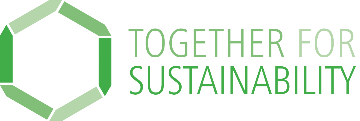 In order to facilitate a smooth execution of the TfS Audit Program, the following information are provided for your guidance:Official invitation letter of [TfS member’s]  to participate in a TfS AuditTable with next steps to be takenSummary of the process of the TfS Audit Program TfS Supplier Confirmation Form to be completed and signed with useful information about the TfS Audit Program We are looking forward to receiving your completed and signed “TfS Audit – Supplier Confirmation Form” (see below).In case of questions, please do not hesitate to contact [TfS member contact (buyer)] or the TfS Office (helpdesk@tfs-initiative.com).For additional information about the Together for Sustainability (TfS) Initiative and the TfS Audit Program, you may also visit the TfS website at www.tfs-initiative.com.Kind regards,[TfS member contact]Table with next steps to be takenThis table summarizes the next steps we kindly ask you to take.Summary of the process of TfS Audit ProgramThese diagrams summarize the process steps involved in the initiation and follow-up of TfS Audits.TFS AUDIT PREPARATION PROCESS: TFS FOLLOW-UP ACTIONS AND TIMELINES: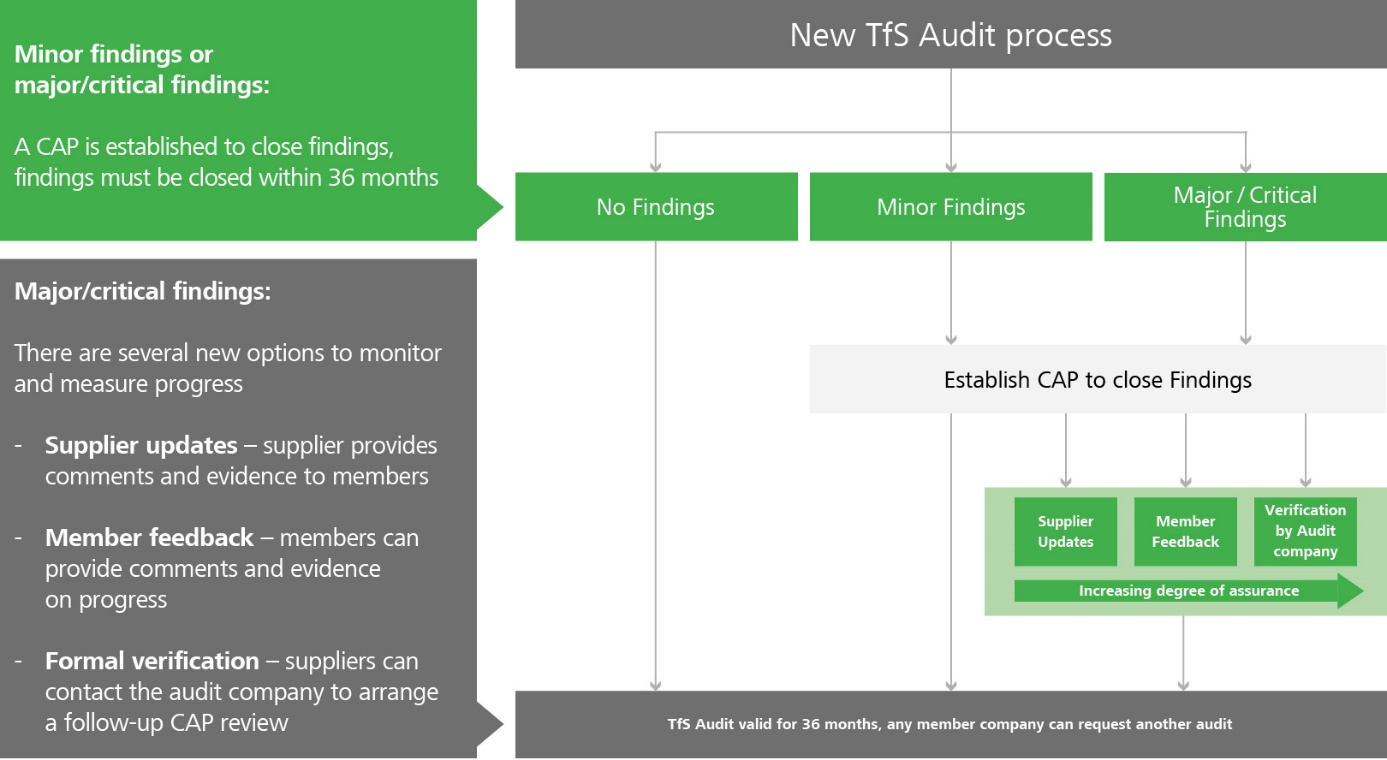 Next stepsRequested due dateAppoint a person within your organization responsible for taking care of the next steps and arranging the TfS Audit.2 weeksafter invitation dateWith [TfS member], define and confirm the scope of the TfS Audit (please consider existing audit schemes, see section 3) in the Supplier Confirmation Form provided below. In case requested, decide on whether to accept a TfS Witness Audit by [TfS member].2 weeksafter invitation dateContact and contract one of TfS’ preselected Audit Firms (for contact details click here) and sign the TfS Data Sharing Agreement:  2 weeksafter invitation dateSet the TfS Audit date.2 weeksafter invitation dateComplete and sign the TfS Supplier Confirmation Form (see below), and send it to [TfS member] as well as the TfS Office (helpdesk@tfs-initiative.com).2 weeksafter invitation datePrepare for the TfS Audit (see specifics below in the TfS Supplier Confirmation Form) and have the TfS Audit executed.beforeTfS AuditTfS Supplier Confirmation FormTfS Supplier Confirmation FormTfS Supplier Confirmation FormTfS Supplier Confirmation FormTfS Supplier Confirmation FormTfS Supplier Confirmation FormTfS Supplier Confirmation Form1. Supplier Details1. Supplier Details1. Supplier Details1. Supplier Details1. Supplier Details1. Supplier Details1. Supplier DetailsCompany name (legal entity)Supplier contact name for contact with [TfS member contact]
(Supplier contact 1 – commercial contact)Supplier contact name for contact with [TfS member contact]
(Supplier contact 1 – commercial contact)Supplier contact name for contact with [TfS member contact]
(Supplier contact 1 – commercial contact)Company site name (if different from above)Function/Job titleFunction/Job titleFunction/Job titleUltimate parent company nameContact phone numberContact phone numberContact phone numberDUNS number (9-digit code)Contact emailContact emailContact emailTax numberSupplier contact name responsible for TfS Audit execution(Supplier contact 2)Supplier contact name responsible for TfS Audit execution(Supplier contact 2)Supplier contact name responsible for TfS Audit execution(Supplier contact 2)Site address (street, number)Supplier contact name responsible for TfS Audit execution(Supplier contact 2)Supplier contact name responsible for TfS Audit execution(Supplier contact 2)Supplier contact name responsible for TfS Audit execution(Supplier contact 2)Site address (street, number)Function/Job titleFunction/Job titleFunction/Job titleSite state / provinceContact phone numberContact phone numberContact phone numberSite countryContact emailContact emailContact email2. TfS Audit Information2. TfS Audit Information2. TfS Audit Information2. TfS Audit Information2. TfS Audit Information2. TfS Audit Information2. TfS Audit InformationContent was seen/read:Video: TfS Short Introduction	         (2 min)Video: TfS Short Introduction	         (2 min)Video: TfS Short Introduction	         (2 min)Video: TfS Short Introduction	         (2 min)Video: TfS Short Introduction	         (2 min)Web -Link 1TfS BrochureTfS BrochureTfS BrochureTfS BrochureTfS BrochureWeb -Link 2Frequently Asked Questions TfSFrequently Asked Questions TfSFrequently Asked Questions TfSFrequently Asked Questions TfSFrequently Asked Questions TfSWeb -Link 3General description TfS Audit ProgramGeneral description TfS Audit ProgramGeneral description TfS Audit ProgramGeneral description TfS Audit ProgramGeneral description TfS Audit ProgramWeb -Link 4 Detailed description of TfS Third Party Audit Program – Version 3.1Detailed description of TfS Third Party Audit Program – Version 3.1Detailed description of TfS Third Party Audit Program – Version 3.1Detailed description of TfS Third Party Audit Program – Version 3.1Detailed description of TfS Third Party Audit Program – Version 3.1Web -Link 5  (voluntary)Online training modulesOnline training modulesOnline training modulesOnline training modulesOnline training modulesModule 1: Raising awareness about sustainable sourcing                      (8 min)Module 1: Raising awareness about sustainable sourcing                      (8 min)Module 1: Raising awareness about sustainable sourcing                      (8 min)Module 1: Raising awareness about sustainable sourcing                      (8 min)Module 1: Raising awareness about sustainable sourcing                      (8 min)Web –Link 6 Module 2: TfS Introduction                                                                       (8 min)Module 2: TfS Introduction                                                                       (8 min)Module 2: TfS Introduction                                                                       (8 min)Module 2: TfS Introduction                                                                       (8 min)Module 2: TfS Introduction                                                                       (8 min)Web -Link 7 Module 4: Fit for audit	        (10 min)Module 4: Fit for audit	        (10 min)Module 4: Fit for audit	        (10 min)Module 4: Fit for audit	        (10 min)Module 4: Fit for audit	        (10 min)Web -Link 8 3. TfS Audit Preparation3. TfS Audit Preparation3. TfS Audit Preparation3. TfS Audit Preparation3. TfS Audit Preparation3. TfS Audit Preparation3. TfS Audit PreparationTfS Audit ScopePlease specify if different from site and take into account pre-existing RCMS/RC14001 and SQAS audits and fill the gray sections only if they apply:Name and address of the facility to be audited:Name of specific plant(s) to be audited: Organizational unit of the plant(s) audited:Miscellaneous (voluntary additional information):Name and address of the facility to be audited:Name of specific plant(s) to be audited: Organizational unit of the plant(s) audited:Miscellaneous (voluntary additional information):Name and address of the facility to be audited:Name of specific plant(s) to be audited: Organizational unit of the plant(s) audited:Miscellaneous (voluntary additional information):Name and address of the facility to be audited:Name of specific plant(s) to be audited: Organizational unit of the plant(s) audited:Miscellaneous (voluntary additional information):Name and address of the facility to be audited:Name of specific plant(s) to be audited: Organizational unit of the plant(s) audited:Miscellaneous (voluntary additional information):Name and address of the facility to be audited:Name of specific plant(s) to be audited: Organizational unit of the plant(s) audited:Miscellaneous (voluntary additional information):TfS Short Audit Eligibility: Site* is in possession of a valid RCMS®/RC 14001® Certificate and the report are available for review.Sites in US and Canada in possession of a valid Responsible Care (RC) certificate are eligible to conduct a shorter version of the TfS audit; please send the certificate and report for review to your requesting customer and the TfS Helpdesk for verification of eligibility.*In the US and CanadaTfS Short Audit Eligibility: Site* is in possession of a valid RCMS®/RC 14001® Certificate and the report are available for review.Sites in US and Canada in possession of a valid Responsible Care (RC) certificate are eligible to conduct a shorter version of the TfS audit; please send the certificate and report for review to your requesting customer and the TfS Helpdesk for verification of eligibility.*In the US and CanadaTfS Short Audit Eligibility: Site* is in possession of a valid RCMS®/RC 14001® Certificate and the report are available for review.Sites in US and Canada in possession of a valid Responsible Care (RC) certificate are eligible to conduct a shorter version of the TfS audit; please send the certificate and report for review to your requesting customer and the TfS Helpdesk for verification of eligibility.*In the US and CanadaTfS Short Audit Eligibility: Site* is in possession of a valid RCMS®/RC 14001® Certificate and the report are available for review.Sites in US and Canada in possession of a valid Responsible Care (RC) certificate are eligible to conduct a shorter version of the TfS audit; please send the certificate and report for review to your requesting customer and the TfS Helpdesk for verification of eligibility.*In the US and CanadaTfS Short Audit Eligibility: Site* is in possession of a valid RCMS®/RC 14001® Certificate and the report are available for review.Sites in US and Canada in possession of a valid Responsible Care (RC) certificate are eligible to conduct a shorter version of the TfS audit; please send the certificate and report for review to your requesting customer and the TfS Helpdesk for verification of eligibility.*In the US and Canada yes /  no *SQAS Assessment conducted after 01/04/2016:Sites who have conducted an SQAS assessment module Transport Service and/or Warehouse (in Europe) are eligible for unilateral recognition by TfS. Please send the SQAS report to your requesting customer as well as this signed DSASQAS Assessment conducted after 01/04/2016:Sites who have conducted an SQAS assessment module Transport Service and/or Warehouse (in Europe) are eligible for unilateral recognition by TfS. Please send the SQAS report to your requesting customer as well as this signed DSASQAS Assessment conducted after 01/04/2016:Sites who have conducted an SQAS assessment module Transport Service and/or Warehouse (in Europe) are eligible for unilateral recognition by TfS. Please send the SQAS report to your requesting customer as well as this signed DSASQAS Assessment conducted after 01/04/2016:Sites who have conducted an SQAS assessment module Transport Service and/or Warehouse (in Europe) are eligible for unilateral recognition by TfS. Please send the SQAS report to your requesting customer as well as this signed DSASQAS Assessment conducted after 01/04/2016:Sites who have conducted an SQAS assessment module Transport Service and/or Warehouse (in Europe) are eligible for unilateral recognition by TfS. Please send the SQAS report to your requesting customer as well as this signed DSA yes /  no *TfS Witness Audit will be conducted to improve the quality of the TfS Audit Program
The Witness Auditor will use a standardized TfS Witness Auditor checklist which will be consolidated by the TfS Office.TfS Witness Audit will be conducted to improve the quality of the TfS Audit Program
The Witness Auditor will use a standardized TfS Witness Auditor checklist which will be consolidated by the TfS Office.TfS Witness Audit will be conducted to improve the quality of the TfS Audit Program
The Witness Auditor will use a standardized TfS Witness Auditor checklist which will be consolidated by the TfS Office.TfS Witness Audit will be conducted to improve the quality of the TfS Audit Program
The Witness Auditor will use a standardized TfS Witness Auditor checklist which will be consolidated by the TfS Office.TfS Witness Audit will be conducted to improve the quality of the TfS Audit Program
The Witness Auditor will use a standardized TfS Witness Auditor checklist which will be consolidated by the TfS Office.TfS Witness Audit will be conducted to improve the quality of the TfS Audit Program
The Witness Auditor will use a standardized TfS Witness Auditor checklist which will be consolidated by the TfS Office. yes /  no All aspects with regard to TfS Audit Program preparation have been understoodAll aspects with regard to TfS Audit Program preparation have been understoodAll aspects with regard to TfS Audit Program preparation have been understoodAll aspects with regard to TfS Audit Program preparation have been understoodAll aspects with regard to TfS Audit Program preparation have been understoodWeb-Link 9 yes /  no *TfS audit firm selected from TfS’ list of preapproved ones and contractual terms agreedThe follow-up audit should be part of the negotiation when contracting for the initial audit.TfS audit firm selected from TfS’ list of preapproved ones and contractual terms agreedThe follow-up audit should be part of the negotiation when contracting for the initial audit.TfS audit firm selected from TfS’ list of preapproved ones and contractual terms agreedThe follow-up audit should be part of the negotiation when contracting for the initial audit.TfS audit firm selected from TfS’ list of preapproved ones and contractual terms agreedThe follow-up audit should be part of the negotiation when contracting for the initial audit.TfS audit firm selected from TfS’ list of preapproved ones and contractual terms agreedThe follow-up audit should be part of the negotiation when contracting for the initial audit.Web –Link 10  yes /  no *I have approached SGS and they answered me (if applicable)I have approached SGS and they answered me (if applicable)I have approached SGS and they answered me (if applicable)I have approached SGS and they answered me (if applicable) in less than 3 days /  in 3-7 days /  in more than 7 days in less than 3 days /  in 3-7 days /  in more than 7 days in less than 3 days /  in 3-7 days /  in more than 7 daysI have approached Intertek and they answered me (if applicable)I have approached Intertek and they answered me (if applicable)I have approached Intertek and they answered me (if applicable)I have approached Intertek and they answered me (if applicable) in less than 3 days /  in 3-7 days /  in more than 7 days in less than 3 days /  in 3-7 days /  in more than 7 days in less than 3 days /  in 3-7 days /  in more than 7 daysI have approached DQS and they answered me (if applicable)I have approached DQS and they answered me (if applicable)I have approached DQS and they answered me (if applicable)I have approached DQS and they answered me (if applicable) in less than 3 days /  in 3-7 days /  in more than 7 days in less than 3 days /  in 3-7 days /  in more than 7 days in less than 3 days /  in 3-7 days /  in more than 7 daysI have approached ERM and they answered me (if applicable)I have approached ERM and they answered me (if applicable)I have approached ERM and they answered me (if applicable)I have approached ERM and they answered me (if applicable) in less than 3 days /  in 3-7 days /  in more than 7 days in less than 3 days /  in 3-7 days /  in more than 7 days in less than 3 days /  in 3-7 days /  in more than 7 daysWhich TfS audit firm has been finally contracted for the execution of TfS Audit?Which TfS audit firm has been finally contracted for the execution of TfS Audit?Which TfS audit firm has been finally contracted for the execution of TfS Audit?Which TfS audit firm has been finally contracted for the execution of TfS Audit?Which TfS audit firm has been finally contracted for the execution of TfS Audit?SGS / Intertek / DQS / ERM *SGS / Intertek / DQS / ERM *TfS Data Sharing Agreement (DSA) signed and sent to the TfS auditorTfS Data Sharing Agreement (DSA) signed and sent to the TfS auditorTfS Data Sharing Agreement (DSA) signed and sent to the TfS auditorTfS Data Sharing Agreement (DSA) signed and sent to the TfS auditorTfS Data Sharing Agreement (DSA) signed and sent to the TfS auditor yes /  no *Which TfS Audit date(s) has/have been agreed on with the auditor?Which TfS Audit date(s) has/have been agreed on with the auditor?Which TfS Audit date(s) has/have been agreed on with the auditor?Which TfS Audit date(s) has/have been agreed on with the auditor?Which TfS Audit date(s) has/have been agreed on with the auditor?DD/MM/YY* Please cross out what is not applicable4. Supplier Confirmation4. Supplier Confirmation4. Supplier Confirmation4. Supplier Confirmation4. Supplier Confirmation4. Supplier Confirmation4. Supplier ConfirmationHereby, we confirm that we will execute a TfS Audit and have conscientiously completed this form.Signature of supplier (authorized to represent the company)Signature of supplier (authorized to represent the company)Signature of supplier (authorized to represent the company)Signature of supplier (authorized to represent the company)Signature of supplier (authorized to represent the company)Date